АДМИНИСТРАЦИЯЗАКРЫТОГО АДМИНИСТРАТИВНО-ТЕРРИТОРИАЛЬНОГО ОБРАЗОВАНИЯ СОЛНЕЧНЫЙПОСТАНОВЛЕНИЕОБ УТВЕРЖДЕНИИ ПОЛОЖЕНИЯ О ВНЕШТАТНЫХИНСПЕКТОРАХ ПО БЛАГОУСТРОЙСТВУ ТЕРРИТОРИИ ЗАТО СОЛНЕЧНЫЙВ соответствии со статьей 31 Устава ЗАТО Солнечный Тверской области и в целях совершенствования деятельности по контролю в области благоустройства, обеспечению чистоты, порядка и благоустройства на территории ЗАТО Солнечный, администрация ЗАТО СолнечныйПОСТАНОВЛЯЕТ:1. Утвердить Положение о внештатных инспекторах по благоустройству территории ЗАТО Солнечный (прилагается).2. Настоящее постановление вступает в силу с даты подписания.3. Настоящее постановление подлежит опубликованию в газете «Городомля на Селигере» и размещению на официальном сайте администрации ЗАТО Солнечный.4. Контроль за выполнением настоящего постановления возложить на заместителя главы администрации по экономике и ЖКХ Толкавец Н.В.       И.о. главы администрации                ЗАТО Солнечный                                                                             М.А. РузьяноваПриложение к постановлению администрации ЗАТО Солнечный от 07.02.2018  № 38ПОЛОЖЕНИЕо внештатных инспекторах по благоустройству территории ЗАТО СолнечныйI. Общие положения1. Настоящее положение разработано в соответствии с Уставом ЗАТО Солнечный Тверской области  и устанавливает порядок подбора, оформления и деятельности внештатных инспекторов по благоустройству территориии ЗАТО Солнечный Тверской области (далее – внештатные инспектора).2. Основными задачами внештатных инспекторов являются:содействие должностным лицам администрации ЗАТО Солнечный в осуществлении муниципального контроля за соблюдением Правил благоустройства территории ЗАТО Солнечный Тверской области, утвержденных решением Думы ЗАТО Солнечный от 11.10.2017 № 68-5 (далее – Правила благоустройства);ведение разъяснительной работы среди граждан и юридических лиц по соблюдению Правил благоустройства.II. Порядок привлечения внештатных инспекторов3. Внештатными инспекторами могут быть граждане Российской Федерации, достигшие 18-летнего возраста, изучившие Закон Тверской области от 06.10.2011 № 55-ЗО «О наделении органов местного самоуправления Тверской области отдельными государственными полномочиями Тверской области по созданию административных комиссий и определению перечня должностных лиц, уполномоченных составлять протоколы об административных правонарушениях», Закон Тверской области от 14.07.2003 № 46-ЗО «Об административных правонарушениях», Правила благоустройства, а также Кодекс Российской Федерации об административных правонарушениях.4. Кандидатуры внештатных инспекторов выдвигаются заместителем главы администрации по экономике и ЖКХ, Министерством Тверской области по обеспечению контрольных функций, управлением общественных связей аппарата Правительства Тверской области, Министерством по делам территориальных образований Тверской области, по согласованию с главой администрации ЗАТО Солнечный.Предложение по выдвижению кандидатуры направляется в адрес главы администрации ЗАТО Солнечный.Следующие документы на кандидатов во внештатные инспектора, доставляются нарочно в администрацию ЗАТО Солнечный:заявление на имя главы администрации ЗАТО Солнечный (приложение 1);автобиография (приложение 2);форма регистрации кандидата (приложение 3);2 фотографии 3 х 4;копия документа, удостоверяющая личность кандидата.5. По результатам рассмотрения документов, представленных в соответствии с п.4 настоящего Положения, принимается решение об обучении кандидатов во внештатные инспекторы (далее – кандидаты). Сроки и место обучения кандидатов устанавливаются заместителем главы администрации по экономике и ЖКХ по согласованию с главой администрации ЗАТО Солнечный.6. По результатам успешного тестирования и собеседования на основании служебного письма заместителя главы администрации по экономике и ЖКХ кандидатам выдается удостоверение внештатного инспектора (далее – удостоверение) установленного образца (приложение 4) и устанавливается испытательный срок на один месяц. Внештатный инспектор обязан обеспечить сохранность полученного удостоверения.7.  По результатам успешного прохождения испытательного срока, удостоверение продляется сроком на два года с дальнейшим продлением, с учетом результатов деятельности.III. Организация деятельности внештатных инспекторов8. Контроль за осуществлением деятельности внештатных инспекторов осуществляет заместитель главы администрации по экономике и ЖКХ, руководитель отдела земельных, имущественных отношений и градостроительства администрации ЗАТО Солнечный.     9. ЗаместителЬ главы администрации по экономике и ЖКХ ежемесячно направляет в Министерство Тверской области по обеспечению контрольных функций показатели оценки работы внештатных инспекторов по установленной Министерством Тверской области по обеспечению контрольных функций форме (Приложение 7).10. Министерство  Тверской области по обеспечению контрольных функций осуществляет учет внештатных инспекторов, сбор, обобщение и анализ сведений о результатах их деятельности в соответствии с установленной Министерством Тверской области по обеспечению контрольных функций формой. 11. Заместитель главы администрации по экономике и ЖКХ не реже 1 раза в полугодие обеспечивает проведение занятий с внештатными инспекторами в целях совершенствования их знаний.12. О любых происшествиях и правонарушениях, связанных с деятельностью внештатных инспекторов, заместитель главы администрации по экономике и ЖКХ незамедлительно информируют начальника отдела «Административно-техническая инспекция» управления надзора в строительстве и административного контроля Министерства Тверской области по обеспечению контрольных функций.IV. Обязанности внештатного инспектора13. Внештатный инспектор обязан:13.1. Руководствоваться требованиями законодательства Российской Федерации, Тверской области, Кодекса Российской Федерации об административных правонарушениях, иными нормативными правовыми актами в сфере благоустройства на территории ЗАТО Солнечный Тверской области, настоящим Положением.13.2. Участвовать в обследовании объектов совместно с должностными лицами администрации ЗАТО Солнечный, оказывать им содействие в осуществлении контрольной деятельности, знакомиться с документами, необходимыми для исполнения обязанностей. 13.3. Утверждать план своей работы на год у заместителя главы администрации по экономике и ЖКХ в целях планирования своей деятельности.13.4. Принимать необходимые меры в пределах представленных полномочий по выявлению, предотвращению и устранению нарушений Правил благоустройства на территории ЗАТО Солнечный.13.5. Принимать меры по сбору, хранению и передаче доказательств совершенных правонарушений руководителю отдела земельных, имущественных отношений и градостроительства администрации ЗАТО Солнечный, а также совершать в установленном законодательством порядке действия, необходимые для привлечения правонарушителей к ответственности.13.6. Систематически совершенствовать свои знания в области контроля за соблюдением Правил благоустройства и законодательства об административных правонарушениях. Следить за изменениями, вносимыми в законодательство, нормативно-правовые акты органов местного самоуправления и ведомственные нормативные документы.13.7. Проводить разъяснительную работу с населением по вопросам соблюдения Правил благоустройства на территории ЗАТО Солнечный, способствовать воспитанию по этим вопросам подрастающего поколения. Принимать участие в мероприятиях, связанных с обеспечением чистоты, порядка и благоустройства, проводимых администрацией ЗАТО Солнечный.14. Внештатный инспектор составляет и подписывает следующие документы:14.1. Акт обнаружения признаков административного правонарушения (приложение 5).14.2. Карточку сообщения (обнаружения) признаков административного правонарушения (приложение 6), которую, совместно с актом обнаружения признаков административного правонарушения, незамедлительно направляет руководителю отдела земельных, имущественных отношений и градостроительства администрации ЗАТО Солнечный для решения вопроса о возбуждении дела об административном правонарушении.15. Обязанности внештатных инспекторов по решению заместителя главы администрации по экономике и ЖКХ могут определяться в индивидуальном порядке, исходя из полномочий или сферы деятельности государственного или муниципального органа, организации, которые являются основным местом работы, учебы внештатного инспектора.V. Права внештатного инспектора.16. При исполнении возложенных на него обязанностей внештатный инспектор имеет право:16.1. Принимать участие в проводимых администрацией ЗАТО Солнечный мероприятиях по контролю за соблюдением Правил благоустройства, создания благоприятных условий проживания на  территории ЗАТО Солнечный.16.2. При обнаружении признаков административного правонарушения составлять акт обнаружения признаков административного правонарушения, заполнять карточку сообщения (обнаружения) признаков административного правонарушения, после чего направлять указанные документы руководителю отдела земельных, имущественных отношений и градостроительства администрации ЗАТО Солнечный для решения вопроса о привлечении виновных лиц к административной ответственности.16.3. Запрашивать в соответствии с законодательством сведения о предполагаемом субъекте выявленных нарушений Правил благоустройства на территории ЗАТО Солнечный.16.4. Принимать участие в разработке мероприятий по вопросам обеспечения чистоты, порядка и благоустройства на территории ЗАТО Солнечный, проводимых администрацией ЗАТО Солнечный.16.5. Содействовать оказанию правовой помощи гражданам  и организациям по вопросам соблюдения Правил благоустройства на территории ЗАТО Солнечный.VI. Поощрения, применяемые к внештатным инспекторам17. Свои обязанности внештатные инспекторы выполняют  на общественных началах.18. За активную деятельность внештатные инспектора могут поощряться объявлением благодарности, награждением грамотами и другими видами поощрений, предусмотренных законами Российской Федерации и Тверской области, правовыми актами органов местного самоуправления ЗАТО Солнечный.19. Объявление благодарности, награждение грамотами производится по представлению заместителя главы администрации по экономике и ЖКХ.20. Глава администрации ЗАТО Солнечный может ходатайствовать в адрес руководителя организации, которые являются основным местом работы, учебы внештатного инспектора, об объявлении внештатным инспекторам благодарности, награждении грамотами, денежными премиями и другими видами поощрений. VII. Ответственность внештатных инспекторов21. Внештатные инспекторы несут ответственность в соответствии с законодательством Российской Федерации и настоящим Положением:21.1. За объективность и качество представляемых сведений и материалов;21.2. За использование удостоверения в интересах, не связанных с деятельностью внештатного инспектора;21.3.  За ущерб, нанесенный гражданам и юридическим лицам в связи  с ненадлежащим исполнением своих обязанностей.VIII. Прекращение исполнения обязанностей внештатных инспекторов22. Основаниями прекращения исполнения обязанностей внештатных инспекторов являются:22.1. Истечение срока действия удостоверения внештатного инспектора;22.2. Неисполнение обязанностей внештатного инспектора в течение трех месяцев;22.3 Недобросовестное исполнение обязанностей внештатного инспектора, а также совершение правонарушения или проступка,  несовместимых с пребыванием во внештатных инспекторах;22.4. Собственное желание (письменное заявление).23. Решение об исключении лица из состава внештатных инспекторов принимает глава администрации ЗАТО Солнечный на основании мотивированного представления заместителя главы администрации по экономике и ЖКХ.24. Удостоверение лица, исключенного из состава внештатных инспекторов, им лично незамедлительно передается заместителю главы администрации по экономике и ЖКХ.25. Изъятие удостоверения возлагается на заместителя главы администрации по экономике и ЖКХ.Приложение  1к Положению о внештатных инспекторах по благоустройству территории ЗАТО СолнечныйГлаве администрации ЗАТО Солнечный __________________________________от _______________________________,                (Ф.И.О. кандидата)проживающего по адресу: _______________________________________________________________________________  (указывается полный почтовый адрес)ЗАЯВЛЕНИЕПрошу Вас зачислить меня внештатным инспектором по благоустройству территории ЗАТО Солнечный Тверской области.Обязуюсь оказывать посильную помощь в осуществлении муниципального контроля в области благоустройства на территории ЗАТО Солнечный Тверской области и выполнять поручения уполномоченных должностных лиц администрации ЗАТО Солнечный, связанные с осуществлением муниципального контроля, в соответствии с Положением о внештатных инспекторах по благоустройству территории ЗАТО Солнечный.Дата________________________		Подпись____________________Я, __________________________________________________________________, в соответствии со статьей 9 Федерального закона от 27.07.2006 № 152-ФЗ                 «О персональных данных» даю согласие администрации ЗАТО Солнечный Тверской области на автоматизированную, а также без использования средств автоматизации обработку моих персональных данных, а именно совершение действий, предусмотренных п.3 ч.1 ст.3 Федерального закона от 27.07.2006                  № 152-ФЗ «О персональных данных» со сведениями о фактах, событиях                               и обстоятельствах моей жизни, представленных в администрацию ЗАТО Солнечный Тверской области.                                                                                  Подпись____________________Приложение  2к Положению о внештатных инспекторах по благоустройству территории ЗАТО СолнечныйАВТОБИОГРАФИЯАвтобиография составляется в произвольной форме. В ней должны быть освещены следующие вопросы: фамилия, имя, отчество, дата и место рождения, образование. Указываются учебные заведения и годы учебы в них. Перечисляются все места работы, даты поступления и перехода на другую работу, а также причины перехода. Если служили в Вооруженных силах, указывается, с какого и по какое время, в каких частях и какие должности занимали. Перечисляются награды, звания и годы их присвоения. Семейное положение. О родителях и родственниках (отец, мать, жена, дети, братья, сестры: фамилия, имя отчество, год рождения, адрес, где проживают).Паспорт серии ______ № __________ выдан: ____________________________.Другие сведения, которые Вы считаете необходимым огласить в автобиографии. Домашний адрес и телефон. Автобиография должна быть написана автором и указана дата составления.______________________________________________________________________________________________________________________________________________________________________________________________________________________________________________________________________________________________________________________________________________________________________________________________________________________________________________________________________________________________________________________________________________________________________________________________________________________________________________________________________________________________________________________________________________________________________________________________________________________________________________________________________________________________________________________________________________________________________________________________________________________________________________________________________________________________________________________________________________________________________________________________________________________________________________________________________________________________________________________________________________________________________________________________________________________________________________________________________________________________________________________________________________________________________________________________________________________________________________________________________Приложение  3к Положению о внештатных инспекторах по благоустройству территории ЗАТО СолнечныйФОРМА РЕГИСТРАЦИИ КАНДИДАТАЗаместитель главы администрации              по экономике и ЖКХ                                                    И.О. ФамилияПриложение  4к Положению о внештатных инспекторах по благоустройству территории ЗАТО СолнечныйОБРАЗЕЦ УДОСТОВЕРЕНИЯ ВНЕШТАТНОГО ИНСПЕКТОРА ПО БЛАГОУСТРОЙСТВУТЕРРИТОРИИ ЗАТО СОЛНЕЧНЫЙВнешняя сторона удостоверенияВнутренняя сторона удостоверения.Приложение  5к Положению о внештатных инспекторах по благоустройству территории ЗАТО СолнечныйАКТ №________ОБНАРУЖЕНИЯ ПРИЗНАКОВ АДМИНИСТРАТИВНОГО ПРАВОНАРУШЕНИЯ«____»____________ 20___г. ____ ч ____ мин.	______________________                                                                                            (место составления акта) Я, внештатный инспектор по благоустройству территории ЗАТО Солнечный ___________________________________________________________________,(фамилия, имя, отчество)В присутствии ___________________________________________________________            (Ф.И.О., должность, подпись представителя лица организации, присутствующего    при обнаружении)______________________________________________________________________________________________Свидетели:1. Фамилия __________ Имя ___________ Отчество _______________________Адрес места жительства: _________________________________________________________________________________________________________________2. Фамилия ___________ Имя __________ Отчество _______________________Адрес места жительства: _________________________________________________________________________________________________________________Место обнаружения: ____________________________________________________________________________________________________________________________________________________________________________________________(точное месторасположение территории или объекта, их наименование)Обнаружено:________________________________________________________________________________________________________________________________________________________________________________________________________________________________________________________________________________________________________________________________________________________________________________________________________________________________________________________________________________________________________________________________________________________________________________________________________________________________________________________________________________________________________________________________________________________________________________________________________________________________________________________________________________________________________________________________________________________________________________________________________________________________________________________________________________________________________________________________________________________________________________________________________________ (оборотная сторона)__________________________________________________________________________________________________________________________________________________________________________________________________________________________________________________________________________________________________________________________________________________________________________________________________________________________________________________________________________________________________________________________________________________________________________________________________________________________________________________________________________________________________________________________________________________________________________________________________________________________________________________________________________________________________________________________________________________________________________________________________________________________________________________________________________________________________________________________________________________________________________________________________________________________________________________________________________________________________________________________________________________________________При обнаружении применялось: ___________________________________________                                                                                 (указать примененные способы фиксации доказательств (фото-___________________________________________________________________или киносъемка, видеозапись и пр.), указать виды примененных технических средств)1. Свидетель _________________________________ Подпись _______________                                                         (фамилия, инициалы)2. Свидетель _________________________________ Подпись _______________                                                         (фамилия, инициалы)3. Представитель организации ___________________ Подпись ______________                                                                                 (фамилия, инициалы)«____» __________ 20___г.Внештатный инспектор по благоустройству территории ЗАТО Солнечный:___________________________________________________________________(Фамилия, инициалы / подпись)К акту прилагаются ______________________________________________________________________________________________________________________________________________________________________________________________________________________________________________________________________________________________________________________________(материалы кино-, фотосъемки, видеозаписи и т.д.)   Приложение  6к Положению о внештатных инспекторах по благоустройству территории ЗАТО СолнечныйКарточка сообщения (обнаружения) признаков административного правонарушения(Разделы карточки заполняются внештатным инспектором по благоустройству территории ЗАТО Солнечный)1. Ф. И.О. внештатного инспектора: _________________________№ удостоверения_______2. ФИО должностного лица администрации ЗАТО Солнечный: _____________________________________________________________3. Дата и время обнаружения признаков административного правонарушения:«___ » __________ 20__ г.  ___ч. ___ мин.  4. Место обнаружения признаков административного правонарушения: ______________________________________________________________________________________________________________________________________________________________5.Сведения о лице: Ф.И.О. (для юридических лиц указывается полное наименование):Адрес:________________________________________________________________________________________________________________________________________________________(место жительства гражданина, должностного лица, юридический и фактический адрес местонахождения юридического лица)Место работы, должность: _______________________________________________________________________________Дата рождения____/____/_______г.       Место рождения _______________________________Документ, удостоверяющий личность ____________серия __________номер _____________где и когда выдан _______________________________________________________________Дата регистрации юридического лица: ____/__________/_______г.ИНН/БИК: _____________________________________________________________________ОГРН:_________________________________________  Дата регистрации: _______________Банковские реквизиты (расчетный счет, наименование банка): _______________________________________________________________________________6. Ф.И.О. и контактные данные (телефон, адрес места жительства) свидетелей (соседей заявителя, иных лиц, готовых подтвердить факт правонарушения): ______________________________________________________________________________________________________________________________________________________________7. Признаки правонарушения выразились в: (указываются действия /бездействия, послужившие основание полагать, что имеются признаки правонарушения) _____________________________________________________________________________________________________________________________________________________________________________________________________________________________________________8. Нарушен пункт Правил благоустройства территории ЗАТО Солнечный Тверской области, утвержденных решением Думы ЗАТО Солнечный от 11.10.2017 № 68-5: ____________________________________________________________________________________________________________________________________________________________________________________________________________________________________________________________________________________________________________________________(указывается нарушенное положение акта)9. Статья Закона Тверской области от 14.07.2003 №  46-ЗО «Об административных правонарушениях», предусматривающая административную ответственность: ч.____ ст.___- а именно: _______________________________________________________________________________10. К карточке прилагаются: ______________________________________________________11. ФИО, подпись внештатного инспектора_________________________________/________12. Дата составления                                                                               «___ » __________ 20__ г.   Приложение  7к Положению о внештатных инспекторах по благоустройству территории ЗАТО СолнечныйПоказатели оценки работы внештатных инспекторов07.02.2018ЗАТО Солнечный№ 38ФамилияИмяОтчествоДата рожденияМесто работы / учебыОрганизация, представляющая кандидатаТерриторияза которым закрепляется внештатный инспекторОбщественно значимые достижения кандидата1.Общественно значимые достижения кандидата2.Общественно значимые достижения кандидата3.Общественно значимые достижения кандидата4.УДОСТОВЕРЕНИЕУДОСТОВЕРЕНИЕ № ___(фамилия) (имя)(отчество)Является внештатным инспектором по благоустройству территории ЗАТО СолнечныйМ.П.  «___» _______20__г.Действительно до  «____»__________ 20___ г.МП  ______________________  ____________                             (должность)                      (подпись)Продлено  до  «____»__________ 20___ г.МП  ______________________  ____________                             (должность)                      (подпись)Продлено  до  «____»__________ 20___ г.МП  ______________________  ____________                             (должность)                      (подпись)№п/пФ.И.О. внештатного инспектораПоказатели результативностиПоказатели результативностиПоказатели результативностиПримечание№п/пФ.И.О. внештатного инспектораКоличество направленных должностным лицам органа местного самоуправления актов обнаружения признаков административного правонарушения Количество возбужденных дел об административных правонарушениях в результате составленных актов обнаружения признаков административного правонарушенияКоличество некорректно оформленных актов обнаружения признаков административного правонарушения, влекущие невозможность их использования для дальнейшей работыПримечание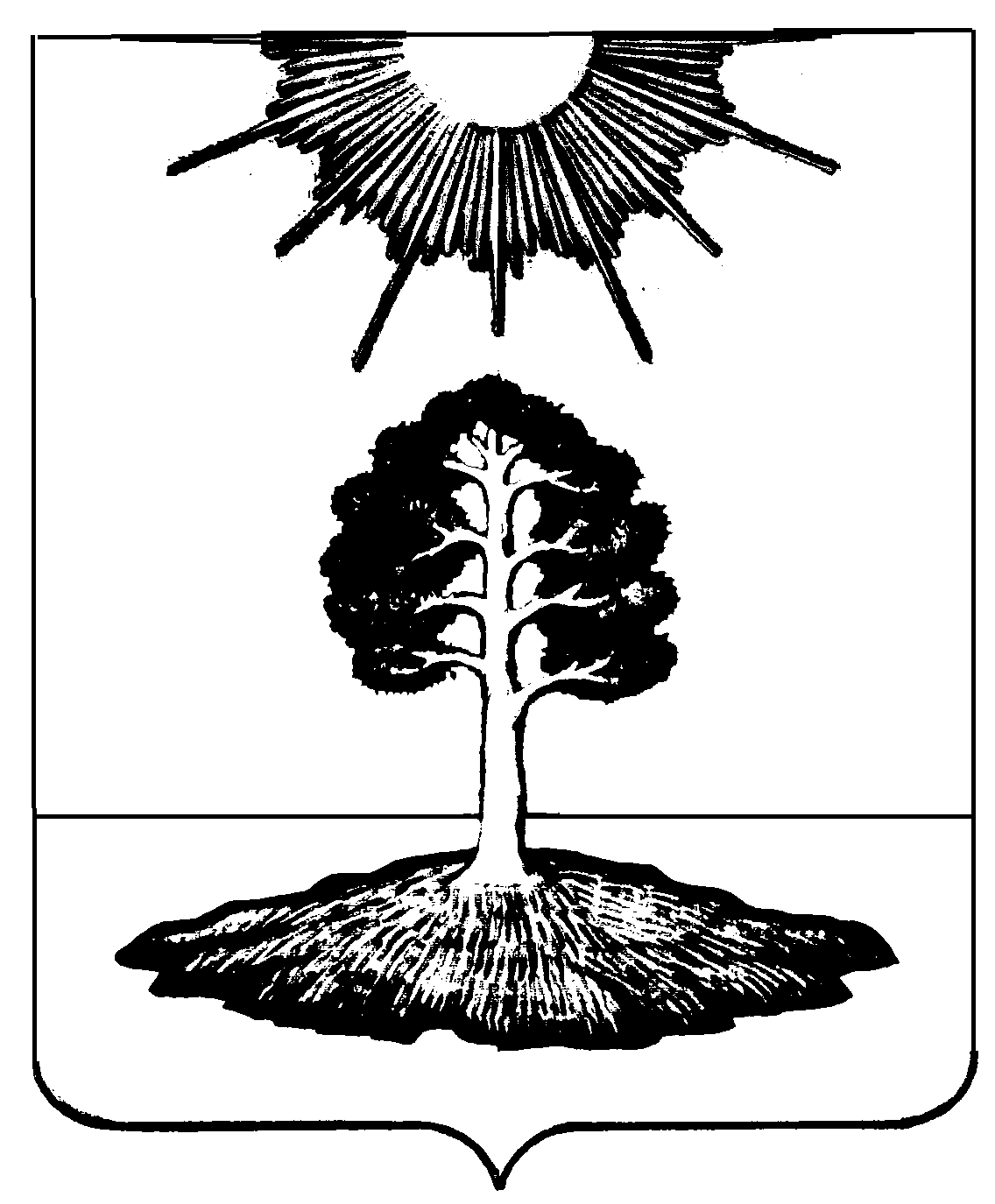 